WEEK VAN HET LEVEN 2021Bijbelstudies voor gezinnen, in aansluiting op de podcasts van de RMU(citaten hieronder komen uit de desbetreffende podcast)Podcast 5: StefanusBIJBEL1 Petrus 1:13-21BESPREKENPeuters en kleuters- Waarmee heeft de Heere Jezus betaald voor de zonden (vers 18-19)?- Hoe leef je als je weet dat de Heere Jezus voor je zonden betaald heeft (vers 14, 16, 17)?Basisschoolkinderen- Waarom wilde de Heere Jezus niet in leven blijven, maar koos Hij ervoor om te sterven?- ‘Alleen door Jezus dood, kunnen dode zondaren echt leven’. Wat betekent dit?- Jezus’ dood heeft ook betekenis voor het leven van elke dag. Wat betekent: ‘wandelen met God’? Hoe ziet je leven eruit als je wandelt met God (vers 14, 16, 17)?Jongeren en volwassenen- Wat heeft Jezus te maken met de waarde van het leven? - ‘Juist wie beseft niet door zilver of goud, geld of goed verlost te zijn, maar door het kostbare bloed van Christus, beseft de waarde van het leven’. Ben je het eens met deze stelling?- ‘Gelovigen zijn bevrijd uit een leven van nutteloosheid en zinloosheid tot een leven van grote betekenis’ (HSV-Studiebijbel). Wat betekent dit voor (jo)uw leven?- Hoe kun je in de praktijk van alledag leven of werken tot eer van God?- Hoe blijkt de waarde van het leven in (jo)uw dagelijkse werk? Hoe is (jo)uw beroep een goddelijk beroep? Hoe maakt dit besef je werk anders? - Wat is de plaats van het gebed in (jo)uw werk en leven?BEZIG1. Zoek alle coupletten op van het lied ‘Neem mijn leven, laat het HEER’ toegewijd zijn aan Uw eer’. Zing het en hang het ter herinnering op!2. Net als in bovenstaand lied roept Paulus in Romeinen 6 vers 13-19 op om je ledematen in dienst van God te gebruiken. Lees deze verzen met kinderen en maak ze concreet met behulp van een trekpop. Zo’n trekpop kun je zelf met ze maken (een werkbeschrijving vind je hieronder). Maak met behulp van de trekpop concreet wat je doet wanneer je ledematen in dienst zijn van de HEERE en hoe je leeft als je ledematen in dienst zijn van de duivel. - Kleur het hoofd, het lijf, de armen en benen en knip ze uit (je kunt ze ook verven of met stof beplakken). - Bevestig de armen en benen met splitpennen aan het lijf (op de open rondjes) - Rijg aan de achterkant een draad tussen de armen (op de gesloten rondjes) - Rijg aan de achterkant een draad tussen de benen (op de gesloten rondjes) - Knip een draad zo lang als de trekpop. Knoop deze draad aan de draad tussen de armen. Maak deze draad ook vast aan de draad tussen de benen. Rijg een kraal onderaan de draad. Als je aan deze draad trekt, gaan de armen en benen heen en weer.NEEM MIJN LEVEN, LAAT HET HEER’ TOEGEWIJD ZIJN AAN UW EER!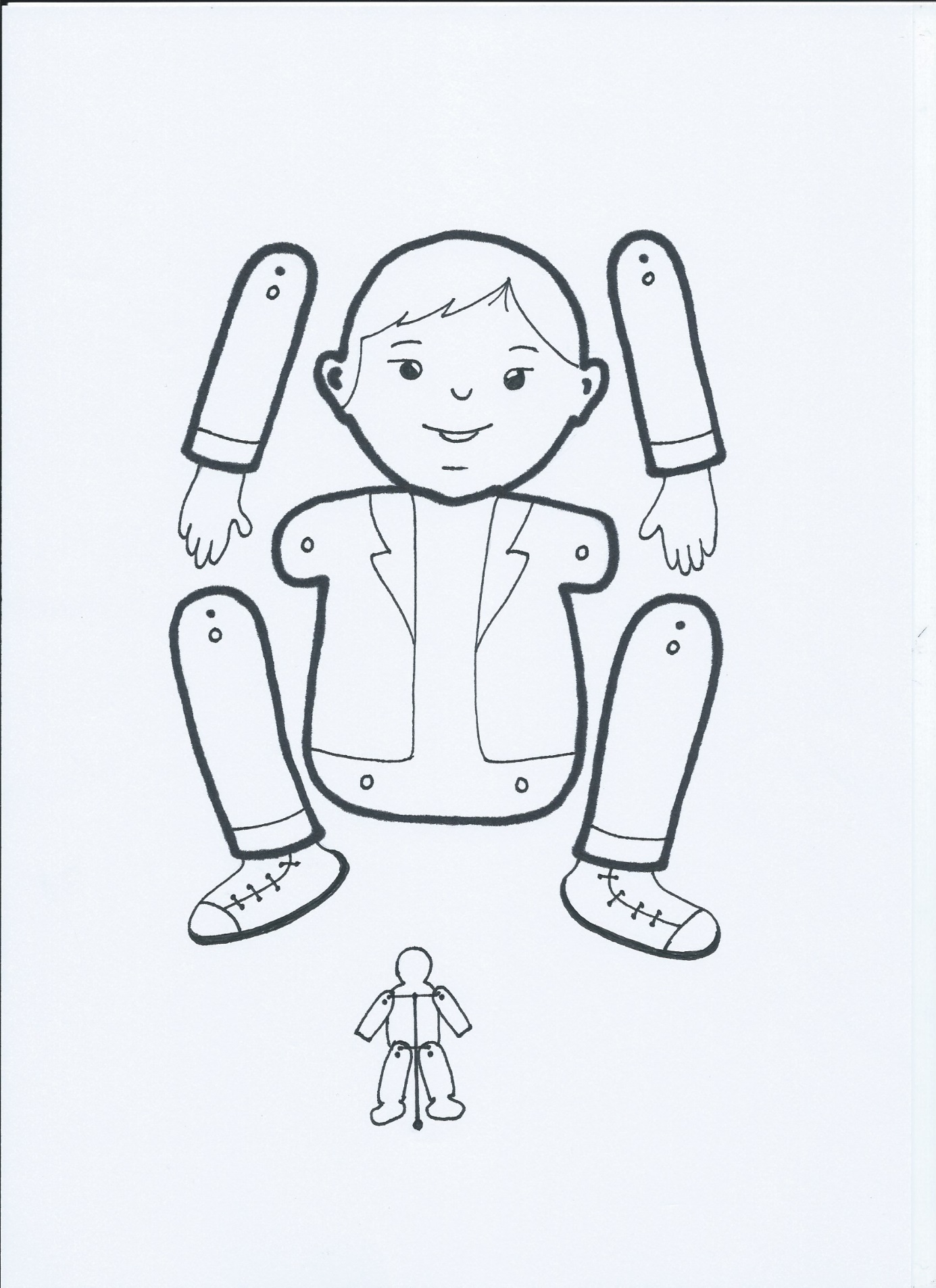 